El juego del frijolCada día tomamos decisiones según lo que más valoramos. Como resultado, las decisiones varían de persona a persona porque cada individuo valora su tiempo, energía y dinero de forma diferente. En este juego, supone que tienes 16 años y que asistes a la escuela secundaria y que tienes un trabajo de tiempo parcial.  Toma decisiones que te ayuden descubrir lo que es importante para ti y para tus experiencias personales y cómo esos valores cambian tus decisiones sobre como administras tu dinero.Nota para padres y cuidadores:Necesitarás 20 frijoles secos por cada persona que juegue a este juego. Los frijoles se utilizarán para gastar en diferentes categorías a continuación. Si no tienes frijoles secos disponibles, puedes usar otros objetos pequeños como monedas de un centavo o pasas, o simplemente puedes colorear los frijoles en la caja. Repasa las instrucciones que se describen a continuación con tu hijo antes de comenzar la actividad. Después de haber jugado, hablo con tu hijo sobre cómo tomó sus decisiones. Puedes utilizar las preguntas que se encuentran en la última sección "Hable sobre ello".Parte I: Jugar el juego Imagina que eres un estudiante de secundaria de 16 años con un trabajo de tiempo parcial mientras tomas decisiones en este juego. Solo tienes 20 frijoles para gastar en todas las categorías siguientes. Solo puedes elegir una opción dentro de cada categoría (comida, cuidado personal, recreación, ropa, etc.)Por ejemplo, en la primera categoría, Alimentos, si decides empacar tu propia comida desde tu casa (la primera opción), solo gastarías un frijol en esa categoría. Si eliges comprar comida todos los días antes o después de la escuela (la tercera opción) tendrías que gastar 3 frijoles.Si gastas los 20 frijoles pero aún te quedan categorías, puedes volver a las categorías y seleccionar diferentes opciones. De esa manera, puedes ahorrar frijoles para gastar en las categorías que faltan.Parte II: Platíquenlo Entre los dos lean las preguntas siguientes y discútenlas  ¿Cómo decidiste gastar tus 20 frijoles?¿Te quedaste sin frijoles?¿Te sobraron frijoles que podrías guardar?¿Para qué categoría elegiste la opción más cara? ¿Por qué?¿En qué categoría se te hizo más dificil decidir qué opción deseabas? ¿Por qué?Nota: Esta actividad fue adaptada con permiso del plan de estudios de la escuela intermedia de Finanzas Personales de NextGen, actividad para estudiantes MS-3.2.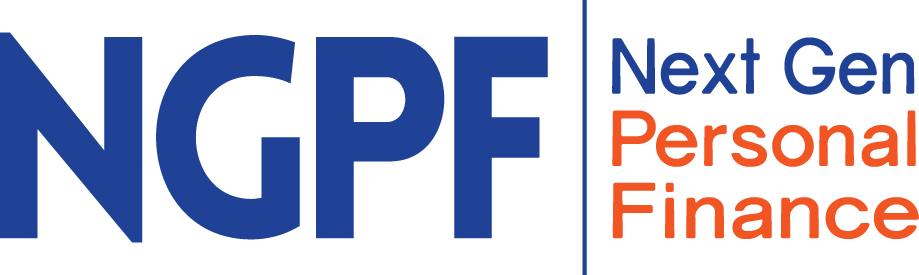 Middle School Course3.2 Needs vs. WantsLa comidaLa comidaEl cuidado personalEl cuidado personalLAS OPCIONESLOS FRIJOLESLAS OPCIONESLOS FRIJOLESLlevar una merienda de casa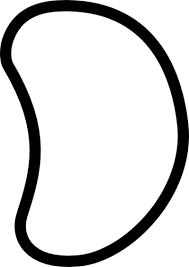 Los productos básicos: el jabón, el champú, la pasta dental, etcComprar comida con frecuencia antes y después de la escuelaDe vez en cuando: un corte de pelo profesional, productos extras pero básicos de cuidado personalComprar comida todos los días antes y después de la escuelaUn peinado profesional con regularidad, cuidado profesional de las uñas, productos de cuidado personal de marcaLa recreación (si es económico, ¡seleccione todos que valora!)La recreación (si es económico, ¡seleccione todos que valora!)La ropaLa ropaLAS OPCIONESLOS FRIJOLESLAS OPCIONESLOS FRIJOLESHacer senderismo, pasar tiempo con amigosSin costoLlevar la misma ropa o ropa prestadaSin costoUn servicio de streaming de música, cine y/o televisiónComprar en tiendas de descuentoJugar los videojuegos nuevosComprar en tiendas grandesIr a conciertos, eventos deportivos, etcComprar en tiendas de moda, de diseño, de marca, etcLa escuela + Las actividades(si es económico, ¡seleccione todos que valora!)La escuela + Las actividades(si es económico, ¡seleccione todos que valora!)La tecnologíaLa tecnologíaLAS OPCIONESLOS FRIJOLESLAS OPCIONESLOS FRIJOLESLas herramientas básicas (mochila, cuadernos, etc)Sin teléfonoSin costo Las excursiones escolares (de cursos, de la banda, etc)Teléfono celular con data limitadoLa registración de deportes / el equipamiento / las tasasTeléfono celular con data ilimitadoLa transportaciónLa transportaciónLos ahorrosLos ahorrosLAS OPCIONESLOS FRIJOLESLAS OPCIONESLOS FRIJOLESCaminar o montar en bicicletaSin costoNo ahorrarSin costoLa transportación públicaAhorrar $10 semanalesUsar un carro de familiar y cuando se puede, compartir el coste de la gasolinaAhorrar $20 semanalesComprar un carro nuevo (o usado) y tener que comprar gasolinaAhorrar $30 semanales